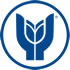 YAŞAR UNIVERSITYUNIT FOR STUDENTS WITH DISABILITYLETTER OF ADAPTATION                                                                                                                         ……/ ….. /20…TO THE HEAD OF THE DEPARTMENT OF ………………………..,Regarding the attached medical report and the opinion of the Psychological Counseling Unit for the student mentioned above with his/her disability and with his/her identification number, in the framework of the “Education and Examination Procedure and Principles for Students with Disability”, the necessary adaptation to the student was settled at the meeting of the Unit for Students with Disability in ……………. and numbered ……………. Thus, we kindly ask you to execute the necessary education and examination procedure for the student.Professor Dr. Ali Nazım SÖZER vice-ChancellorAPPENDICES:Annex 1: Student's Statement of ClaimAnnex 2: Updated Report of the Disability Health BoardAnnex 3: Psychological Counseling and Guidance Unit Opinion ReportStudent's Name and SurnameStudent NumberIdentification NumberInstitute / Faculty / SchoolDepartment / ProgramDisability SituationE – Mail AddressPhone NumberStationary Telephone NumberEv Telefonu